Welcome to our classroom!  Please take a moment to review these classroom policies and procedures so I may work more effectively with you to help your child succeed this year.  Thank you!   ~ Mr. Gulka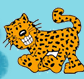 Class Web Site: mrgulka.weebly.com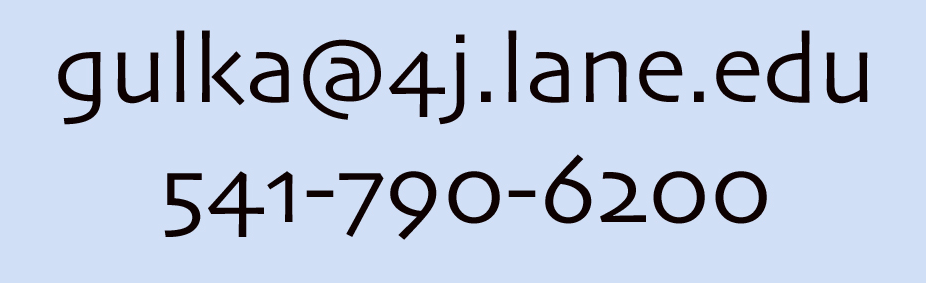 Contacting the Teacher:  gulka@4j.lane.edu or 541-790-6200Homework:  Schoolwork for the week is usually 4 pages of math, 2 pages of writing, a weekly poem, and online work (IXL, XtraMath, and Spelling City). Schoolwork is passed out on Monday and due on Thursday with a few exceptions. For all the gritty details please read my handout, Mr. Gulka’s Class Management Plan and Schoolwork info.Email	I will send frequent emails and text alerts this year to keep you well informed. I use the district’s Synergy email system so please make sure your contact information is up to date in our office (Linda and Patti can help you). If you would like text alerts and reminders please send a text to 541-790-2956 and type in @mrgulka in the message. I’ve used Remind for a year now and highly endorse it.Website Passcodes      Your child will have many website usernames and passcodes (4J District log-in, IXL, XtraMath, Spelling City, Weebly, and others). I will provide each student with a form to record the different usernames and passcodes for them to always keep in their binder. It’s incredibly helpful to record this information in a safe place at home.Class fee $15Thank you so much for paying the class fee. Please be assured that the money will be spent on your child for rockets, field trips, and class activities that require extra supplies and a few class parties.Absences andTardiness:Simply stated, students must be at school in order to succeed. Chronic absenteeism and tardiness is my biggest pet peeve. Sadly, I’ve witnessed students miss twenty five or thirty five school days and suffer academically. Please make every effort to get your student to school on time. Students are allowed in the classroom at 7:45. School begins promptly at 7:55. Late students must check in at the office. Tardy students must pick up a slip at the office to give to the teacher.Spelling:  I use a Word Roots Spelling & Vocabulary program. I’m a big believer in word roots study and have seen students benefit from this. All students in my class have access to www.spellingcity.com, a very nice online subscription spelling site.Sharing:Students can share objects, photos, and toys on an informal basis. Please use discretion when allowing your student to bring items to school. Toy guns or weapons are not allowed. I also ask that pets are not brought in for sharing. Pets can be shown after school right at excusal time in front of the school.Trips during the year:If you are planning on taking a trip during the school year, let me know in writing (helps with organization). Trips out of state sometimes offer a great opportunity for a student to create a photo journal that can be presented to the class. Students should continue to log into XtraMath and IXL. I will provide students with a pre made general schoolwork packet in lieu of assembling their future homework.BreakfastPlease be sure your child has a healthy breakfast before coming to school. Children do remarkably better with a full stomach. Breakfast is served in the cafeteria every morning from 7:30 - 7:50.SnacksIf your child needs a snack in the morning please send something nutritious in his/her backpack. There will be a set-aside snack time.Field TripsAll parents interested in volunteering for field trips must have filled out a 4J Background Check. The school district must do a background check on all adults in contact with students. Please do this far in advance of any trips. Find the link for the Background Check on the Gilham homepage.Volunteers:  I love having parent volunteers in the classroom. Please fill out a volunteer form and I’ll be in contact!Book OrdersApproximately once a month I will send home two to three Scholastic book orders - TAB, ARROW, and LUCKY. Our classroom earns points for the books ordered. I use the points toward purchasing books for the class library. Look for emails that indicate how to order ONLINE using our classroom code: GZWZC.Discipline & Classroom Management:   Please read Mr. Gulka’s Class Management Plan and Schoolwork info.Friday EnvelopeEvery Friday I will send home a “Friday Envelope” filled with passed back work, a parent letter (2x month) and paperwork from the office. Please look for this as it tends to hide at the bottom of backpacks. Have your child return the envelope on Monday morning. The very best way to stay informed is to make sure your contact information is up to date in the office and by signing up for the text alerts.Progress Reports:I will send home periodic progress reportsThanks,Brian